Endocrine SystemQ 2016 15 bAnswer the following questions in relation to the typical human female menstrual cycle.State one change that occurs, and the approximate day(s) of the cycle on which it occursin the endometrium.in the ovary.FSH and LH each plays a role in the cycle. Where in the body are these hormones produced?State one role of each of these hormones in the cycle.Name two other hormones that play a role in the cycle.Stating clearly which of the two hormones you have chosen from (iv), give a function in the cycle of that hormone.MS 2016 15 bQ 2013 10 a,b(a)	(i)	What term is used for glands that secrete hormones?How do these glands differ from those that do not secrete hormones?Explain why the pancreas may be described as a dual-function gland.Answer the following by reference to hormones, other than sex hormones, which you have encountered in the course of your studies.What is the chemical nature of many hormones?In the case of each of two named hormones secreted in the human body state:The precise location of the gland that secretes it.A function of the hormone.In the case of one of the hormones referred to in part (b) (ii):Give a deficiency symptom.Give a symptom of excess secretion.Give a corrective measure for either its deficiency or its excess, clearly stating which you have chosen.Explain why hormonal responses are slower than nervous responses.MS 2013 10 a,bQ 2011 11 c(c)	(i)	What is a hormone?(ii)	State two ways in which hormones are similar to the group of substances referred to in (b)(i).(iii)	1.  What is meant by feedback in relation to hormone action?2.  Give a brief account of the feedback mechanism for a named hormone.(iv)	Describe one deficiency symptom of a named hormone.	(24)MS 2011 11 cQ 2010 11 c(i)	What term is used to describe the glands that secrete hormones in the human body?1.	Name a hormone-producing gland in the human body.Where in the body is the gland located?Name a hormone that this gland secretes.State a role of this hormone.Describe what happens if the body experiences a deficiency of this hormone.Give two examples of the use of hormone supplements.MS 2010 11 cQ 2008 13 c(i)	Suggest two situations which may result in a drop in the water content of   the blood.When the water content of the blood drops a hormone is released. Name this hormone and the endocrine gland from which it is secreted.Give a precise target area for this hormone.  How does the hormone reach the target area?Explain the role of the hormone at its target area, when the water content of the blood is low.	(24)2008 13 cQ 2007 4The graphs illustrate changes in the levels of two hormones, A and B, which are involved in the development of the endometrium, during the human female menstrual cycle.A	 	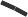 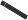 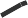 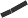 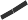 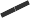 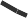 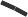 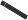 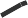 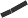 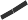 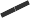 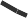 B	_  _  _(a)	Name one of these hormones…………What happens in the ovary around day 14 of the cycle?Apart from the two hormones illustrated, another hormone called FSH has a role in the cycle.Where is FSH produced?	Give one function of FSH…………………………………Which graph, A or B, represents the hormone secreted by the corpus luteum (yellow body)? ..Draw a line graph in the space above A and B to illustrate the changes that take place in the thickness of the endometrium over the course of the cycle.MS 2007 4Q 2007 15 b(i)	Other than the secretion of hormones, how does an endocrine gland differ from an exocrine gland?State two ways in which hormone action differs from nerve action.Copy the following table into your answer book and fill each of the empty boxes.In the case of a named hormone give:a deficiency symptom,a corrective measure.MS 2007 15 bQ 2005 14c Answer the following questions in relation to systems of response to stimuli in the human body.The pancreas is both an exocrine gland and an endocrine gland. Explain the underlined terms.Name a product of the endocrine portion of the pancreas and state one of its functions.MS 2005 14 c(b)(i)1. Endometrium:1. Endometrium:Breaks down (shed)(Days) 1 – 5orThickens(Days) 6 – 283 + 32. Ovary:2. Ovary:Follicle (or ovum or egg) matures(Days) 1 – 14orOvulation(Days) 13 – 153 + 3orCorpus luteum develops(Days) 15 – 28(ii)Where FSH and LH produced:	*Pituitary (gland)Where FSH and LH produced:	*Pituitary (gland)Where FSH and LH produced:	*Pituitary (gland)3(iii)FSH:Stimulates follicle (egg) to develop (in ovary) or  stimulates (ovary) toStimulates follicle (egg) to develop (in ovary) or  stimulates (ovary) toStimulates follicle (egg) to develop (in ovary) or  stimulates (ovary) toproduce oestrogen or stimulates LH (production)produce oestrogen or stimulates LH (production)produce oestrogen or stimulates LH (production)3LH:Stimulates ovulation or described or causes (Graafian follicle) to developStimulates ovulation or described or causes (Graafian follicle) to developStimulates ovulation or described or causes (Graafian follicle) to developinto corpus luteum or stimulates progesterone (production)into corpus luteum or stimulates progesterone (production)into corpus luteum or stimulates progesterone (production)3(iv)Other hormones: Oestrogen/ progesteroneOther hormones: Oestrogen/ progesteroneOther hormones: Oestrogen/ progesterone2(3)(v)Fn oestrogen:Fn oestrogen:Causes endometrium to build up or inhibits FSH or stimulates LHCauses endometrium to build up or inhibits FSH or stimulates LHOR3Fn progesterone:Fn progesterone:Maintains endometrium or inhibits LH or inhibits FSHMaintains endometrium or inhibits LH or inhibits FSH(a)	(i)	*EndocrineDuctlessHormone (or insulin) secretion & non-hormone (enzyme) secretionsor has endocrine and exocrine function (or described)333(i)	ProteinHormone nameGland locationHormone function1.	Deficiency symptomExcess symptomCorrective measure(iv)	Hormones travel in blood or are chemical Electrical transmission in nerves3(i)	ProteinHormone nameGland locationHormone function1.	Deficiency symptomExcess symptomCorrective measure(iv)	Hormones travel in blood or are chemical Electrical transmission in nerves2(2)(i)	ProteinHormone nameGland locationHormone function1.	Deficiency symptomExcess symptomCorrective measure(iv)	Hormones travel in blood or are chemical Electrical transmission in nerves2(2)(i)	ProteinHormone nameGland locationHormone function1.	Deficiency symptomExcess symptomCorrective measure(iv)	Hormones travel in blood or are chemical Electrical transmission in nerves2(2)(i)	ProteinHormone nameGland locationHormone function1.	Deficiency symptomExcess symptomCorrective measure(iv)	Hormones travel in blood or are chemical Electrical transmission in nerves2(i)	ProteinHormone nameGland locationHormone function1.	Deficiency symptomExcess symptomCorrective measure(iv)	Hormones travel in blood or are chemical Electrical transmission in nerves2(i)	ProteinHormone nameGland locationHormone function1.	Deficiency symptomExcess symptomCorrective measure(iv)	Hormones travel in blood or are chemical Electrical transmission in nerves2(i)	ProteinHormone nameGland locationHormone function1.	Deficiency symptomExcess symptomCorrective measure(iv)	Hormones travel in blood or are chemical Electrical transmission in nerves3(i)	ProteinHormone nameGland locationHormone function1.	Deficiency symptomExcess symptomCorrective measure(iv)	Hormones travel in blood or are chemical Electrical transmission in nerves3(c)(i)A chemical messenger or product of endocrine (or ductless) gland3(ii)Produced in one location / acts in different location / prolonged effectAny 22(3)(iii)When the level of a hormone (in the blood) controls (the production) of another (or itself)Named hormoneinhibits (or causes production of) a named hormone3When the level of a hormone (in the blood) controls (the production) of another (or itself)Named hormoneinhibits (or causes production of) a named hormone3When the level of a hormone (in the blood) controls (the production) of another (or itself)Named hormoneinhibits (or causes production of) a named hormone3When the level of a hormone (in the blood) controls (the production) of another (or itself)Named hormoneinhibits (or causes production of) a named hormone3(iv)One deficiency symptom of a named hormone3(c)(i)*Endocrine (or ductless)3(ii)1.   Name of a hormone-producing gland32.   Location of named gland33.   Hormone secreted by named gland34.   Role of hormone35.   Description of deficiency symptom	[Accept named condition]3(iii)e.g. 1.  Treatment of diabetes   2. Contraception2(3)(c)(i)infection / hot conditions or perspiration or exercise / high salt intake / low water intake / diuretic(s)2(3)(ii)*ADH (vasopressin)3*pituitary3(iii)distal tubule or collecting duct3in the blood3(iv)(makes walls) more permeable (resulting in) more absorption of water6Q 4.2(5) + 5(2)(a)oestrogen or progesterone3(b)ovulation or described3(c)(i) pituitary3(ii) production or development of follicle (egg) or (stimulate) oestrogen production3(d)B3(e)curve descending [days 1 – 5, allow up to day 9]3curve ascending  [after day 5]2Endocrine GlandLocationHormoneRole of HormonePancreasInsulinThyroid Gland“fight or flight”(b)(i)(ii)ductless  or secretes into blood streamchemical transmission / slower action / longer lasting effect / many target organs32(3)8(2)(iv)Named hormone:11. deficiency symptom:22. corrective measure:2(c)	(i)	Exocrine: ducted or explained3Endocrine – ductless or hormone producing3(ii)	Insulin  or glucagon3Regulates blood sugar or regulates sugar (level) or correct explanation3